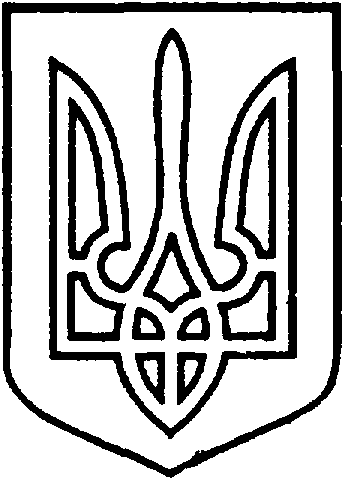 СЄВЄРОДОНЕЦЬКА МІСЬКА ВІЙСЬКОВО-ЦИВІЛЬНА АДМІНІСТРАЦІЯ  СЄВЄРОДОНЕЦЬКОГО РАЙОНУ  ЛУГАНСЬКОЇ  ОБЛАСТІРОЗПОРЯДЖЕННЯкерівника Сєвєродонецької міської  військово-цивільної адміністрації 27 серпня 2021  року                                                                        № 1581  Про затвердження додаткових угод до тимчасових договорів на перевезення пасажирів на міських автобусних маршрутах загального користування м. Сєвєродонецька №5 та №110Відповідно до ст.4 п.2, ст.6 ч.3 п.8 Закону України «Про військово-цивільні адміністрації», Закону України «Про автомобільний транспорт» та п.55 Постанови Кабінету Міністрів України «Про затвердження Порядку проведення конкурсу з перевезення пасажирів на автобусному маршруті загального користування» №1081 від 3 грудня 2008 року,зобовʼязую:1.Затвердити додаткові угоди до тимчасових договорів на  перевезення пасажирів на міських автобусних маршрутах загального користування м. Сєвєродонецька №5 та №110 (додатки).2. Розпорядження  підлягає оприлюдненню.3. Контроль за виконанням даного розпорядження покладається на заступника керівника Сєвєродонецької міської військово-цивільної адміністрації Олега КУЗЬМІНОВА.Керівник Сєвєродонецької міськоївійськово-цивільної адміністрації  		                   Олександр СТРЮК 